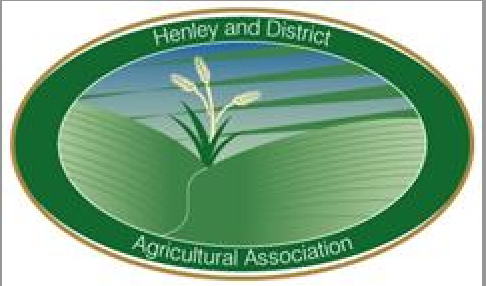 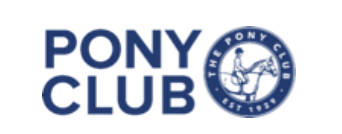 HENLEY FARM AND COUNTRY SHOWUnaffiliated Show Jumping and Showing ClassesOpen to allOrganised by WOODLAND HUNT PONY CLUBIn conjunction with Henley and District Agricultural AssociationSATURDAY 14TH SEPTEMBER 2024Henley Showground, Hambleden, Henley on Thames,RG9 3APEntries Open: 1st July 2024 and will close on 1st September 2024 Entries online via www.horse-events.co.uk Rosettes to 8th place Farrier on site: Adam YoungEVENT CONTACTS woodland@pcuk.orgEvent Secretary Show Jumping: Emma Dag Event Secretary Showing: Fiona Radford Jones Henley and District Agricultural Association Reg. Charity Number: 1024609  	The Pony Club Registered Charity No: 1050146Show Jumping ClassesRing 2The Shanley Foundation Ring9am Prompt StartThe event will be run under Pony Club Show Jumping Rules 2024 All classes will be run on grass, single phase. No outside assistance (verbal or signalled) except for Class 1. Horses and Ponies may not be entered in more than two jumping classes. Class 1 	40cm 	Sponsored by The Nettlebed Creamery (May be led/assisted. Clear round rosette for all those jumping clear but not   placed)Class 2	50cm		Sponsored by Milo and Lottie van Tongeren Class 3 	60cm 	Sponsored by Coppid Farming EnterprisesClass 4	70cm		Sponsored by Peak Performance TherapiesClass 5	80cm		Sponsored by The Anness FamilyClass 6 	90cm 	Sponsored by The Jennings Family Mercers Challenge Cup to be presented to highest placed rider living within a 30-mile radius of the Henley Town Hall. Class 7	1m		Sponsored by Red Horse ProductsHorsemanship Award  Sponsored by Posy Knapp BHSI Equestrian CoachingThe Judge is looking for fluency, accuracy, correct basic position,  use of the aids and empathy with horse at all times. Showing ClassesRing 3aThe Waltham Place RingTo Start at 9amClass 8 	Best Turned Out – Sponsored by Woodland Hunt Pony Club		Rosettes awarded for the following:Best PlaitedBest NativeBest Body Condition (equine)Best Turned-Out RiderCleanest TackClass 9		Ridden Hunter – Sponsored by The Braclik FamilyOpen to horses and ponies that have seen the hunting field. Mare or gelding aged 4 or over. Riders any age.  Horses exceeding 153cm (15h)Ponies 149cm (14.3h) and underThe Spring Grove Trophy will be awarded to the overall winner. Class 10	Veterans in Hand – Sponsored by Don’t Mind Group                 Open to horses or ponies of any breed or height aged 15 years and over.Class 11	Mountain and Moorland in Hand – Sponsored by CM EquineOpen to Mountain and Moorland ponies registered with their respective Pure Breed Societies. Open to Mares, Geldings and Stallions aged 4 years on over. Small Breeds (Dartmoor, Exmoor, Shetland, Welsh Section A, B,)Large Breeds(Welsh Section C, D, Connemara, New Forest, Dales, Fells and Highlands)Class 12	Veterans Ridden – Sponsored by Don’t Mind GroupOpen to horses or ponies of any breed or height aged 15 years and over.Class 13	Mountain and Moorland Ridden – Sponsored by Chiltern Rug WashOpen to Mountain and Moorland ponies registered with their respective Pure Breed Societies. Open to Mares, Geldings and Stallions aged 4 years on over. Small Breeds (Dartmoor, Exmoor, Shetland, Welsh Section A, B,)Large Breeds(Welsh Section C, D, Connemara, New Forest, Dales, Fells and Highlands.Class 14	Lead Rein – Sponsored by Karn Herbert FarriersPony must be 128cms (12.2h) or under Snaffle bridles only. Pony must be over 4 years old and rider 10 years or under. To be led by an attendant with lead rein attached to the noseband. PlaitedNative The Lord Remnant Lead Rein Goblet will be awarded to the winner. Class 15	First Ridden – Sponsored in Honour of Minnie who loved this class. First Ridden Pony, mare or gelding aged 4 years old and over.  Open to children 11 years and under. Ponies must be 138cm (13.2h) and under. PlaitedNative The Lord Remnant First Ridden Goblet will be awarded to the winner. Class 16	Pony Club Pony/Riding Club Horse – Sponsored by Fully Flo Coaching Open to any Pony Club or Riding Club member.  Horses or ponies can be mares or geldings of any breed, or height aged 4 years or over. Snaffle bridles only. Rider should be appropriate for the size of pony they are riding.For All ClassesA drawn order of jumping times will be published by Monday 9th September on www.ponyclubresults.co.uk A guide time for Showing class start times will be published Monday 9th September on www.horse-events.co.uk and https://branches.pcuk.org/woodland/  Numbers for Show Jumping Classes will also be available on www.ponyclubresults.co.uk which you will be required to print and wear in number bibs.  Horsebox passed will be posted to you prior to the event to gain entry. Numbers for Showing Classes will be posted out with Horsebox passes. Entry fee of £22 per class includes medical cover. There is a non-refundable booking fee playable per class. The Judges decision is final. Online entries only accepted.  No entries on the day or after the closing date due to the requirement for a Horsebox pass to be sent to competitors by post. Ticket allocations for entry to the venue are as follows and will be posted after the closing date of the competition:First horse or pony- Two people passes.Two or more (up to three) horses or ponies – One additional people pass (total of 3 people passes) Additional passes will need to be purchased for additional persons. Spot checks will be made. Vehicle passes are for Horseboxes or vehicles travelling equines to the venue. Vehicles carrying spectators/grooms/tack/equipment must park in the Public Car Park. Horse Show Conditions of EntryBy entering the competition, you are agreeing to the conditions laid out in the schedule. The decision of the judges and stewards in all cases, is final. The organisers reserve the right to refuse any entry without giving a reason. Save for the death or personal injury caused by the negligence of the organisers, or anyone for whom they are in law responsible, neither the organisers of this event or The Pony Club nor any agent, employee or representative of these bodies, nor the landlord or his tenant, accepts any liability for any accident, loss, damage, injury or illness to horses, owners, riders, spectators, land, cars, their contents and accessories, or any other personal property whatsoever, whether caused by their negligence, breach of contract or in any other way whatsoever. Entries are only accepted on this basis. The competition is being run under The Pony Club Show Jumping Rules 2024. https://pcuk.org/media/gxnb1mbt/rulebook-show-jumping-2024-final_web-v050124.pdf All horses must be fully vaccinated against equine influenza. https://pcuk.org/media/qeslxj4g/the-pony-club-equine-influenza-vaccination-rule-2024-v7.pdf Equine passports must accompany all horses to the show ground. Spot checks are likely. No Refunds after the closing date for whatever reason. Before this date full refunds to be given minus booking fee.No Substitution of entries after the closing date. All competitors must be suitably dressed in correct riding attire. Hats must be PAS 015: 2011* with BSI Kitemark, VG1 with BSI Kitemark, Snell E2016* onwards with the official Snell label and number, ASTM-F1163 2004a onwards with the SEI mark or AS/NZS 3838, 2006 onwards and chin straps must be correctly fastened at all times when mounted. All in-hand competitors under the age of 14years are required to wear protective headgear as above. Body protectors MUST comply to the BETA 2018 standard ONLY. Excessive use of the whip, including repeated slapping down the shoulder, is prohibited. Use of the whip will be monitored, and excessive use may result in elimination. PADDED JUMPING BATS ONLY PERMITTED for the Show Jumping Classes.The organisers of this event have taken all reasonable precautions to ensure the health and safety of everyone present at this event. For these measures to be effective, everyone must take all reasonable precautions to avoid and prevent accidents. They must obey the instructions of the organisers and all officials and stewards. All non-Pony Club competitors are not covered by The Pony Club public liability insurance and must have their own third-party cover. The Woodland Hunt Branch of The Pony Club and the organisers of this event are not legally responsible for non-Members and their insurance will not cover you. Horses and ponies must be four years or older on the day of the show and 5years and over to compete in the jumping classes. The Organisers reserve the right to alter the programme of events at their discretion and should the event be cancelled for any reason the Organisers reserve the right to retain a proportion of entry fees to cover their expenses. In the interests of safety and the smooth running of the event, all competitors and accompanying persons MUST follow the instructions of show officials, and this includes directions as to the parking of vehicles. Horses/ponies tied to the outside of trailers/lorries must not be left unattended. Dogs must be kept on leads. Please do not leave dogs in your vehicle unattended. If dogs are found to be at rick, forcible entry to your vehicle may be necessary without liability for any damage caused. 